В Российской Федерации на протяжении многих лет ведется борьба с таким явлением, как терроризм. Методы противодействия терроризму закреплены на законодательном уровне.Под терроризмом понимаются идеология насилия и практика воздействия на принятие решения органами государственной власти, органами местного самоуправления или международными организациями, связанные с устрашением населения и (или) иными формами противоправных насильственных действий.Под террористической понимается деятельность, включающая в себя:- организацию, планирование, подготовку, финансирование и реализацию террористического акта;- подстрекательство к террористическому акту;- организацию незаконного вооруженного формирования, преступного сообщества (преступной организации), организованной группы для реализации террористического акта, а равно участие в такой структуре;- вербовку, вооружение, обучение и использование террористов;- информационное или иное пособничество в планировании, подготовке или реализации террористического акта;- пропаганду идей терроризма, распространение материалов или информации, призывающих к осуществлению террористической деятельности либо обосновывающих или оправдывающих необходимость осуществления такой деятельности.Под террористическим актом понимается совершение взрыва, поджога или иных действий, устрашающих население и создающих опасность гибели человека, причинения значительного имущественного ущерба либо наступления иных тяжких последствий, в целях дестабилизации деятельности органов власти или международных организаций либо воздействия на принятие ими решений, а также угроза совершения указанных действий в тех же целях.Аналогичное определение содержится в статье 205 УК РФ, предусматривающей санкции за совершение террористического акта вплоть до пожизненного лишения свободы.Как следует из преамбулы Постановления Пленума ВС РФ о преступлениях террористической направленности, в целях уголовно-правового обеспечения противодействия терроризму и в интересах выполнения международных обязательств Уголовный кодекс РФ устанавливает ответственность за совершение преступлений террористической направленности, предусмотренных ст.ст. 205, 205.1-205.5, 206, 208, 211, 220, 221, 277, 278, 279, 360 и 361.Важно также отметить, что своевременное предупреждение органов власти или способствование предотвращению осуществления террористического акта другим способом является основанием для освобождения лица, участвовавшего в подготовке террористического акта, от уголовной ответственности при условии, что в его действиях не содержится иного состава преступления.Перечень указанных составов преступлений террористической направленности с 20.07.2016 дополнился составом, предусмотренным статьей 205.6 УК РФ, - несообщение в органы власти, уполномоченные рассматривать сообщения о преступлении, о лице (лицах), которое по достоверно известным сведениям готовит, совершает или совершило хотя бы одно из преступлений террористической направленности (за исключением случаев, когда таким лицом является супруг или близкий родственник).Согласно ст. 3 Закона о противодействии терроризму под противодействием терроризму понимается деятельность органов государственной власти и органов местного самоуправления, а также физических и юридических лиц по:- по предупреждению терроризма, в том числе по выявлению и последующему устранению причин и условий, способствующих совершению террористических актов (профилактика терроризма);- по выявлению, предупреждению, пресечению, раскрытию и расследованию террористического акта (борьба с терроризмом);- по минимизации и (или) ликвидации последствий проявлений терроризма.Концепцией противодействия терроризму в Российской Федерации, которые утверждены Президентом РФ 05.10.2009, определены субъекты противодействия терроризму. Ими являются уполномоченные органы государственной власти и органы местного самоуправления, в компетенцию которых входит проведение мероприятий по противодействию терроризму, негосударственные организации и объединения, а также граждане, оказывающие содействие органам государственной власти и органам местного самоуправления в осуществлении антитеррористических мероприятий.Координацию деятельности по противодействию терроризму, организацию планирования применения сил и средств федеральных органов исполнительной власти и их территориальных органов по борьбе с терроризмом, а также управление контртеррористическими операциями обеспечивают Национальный антитеррористический комитет, Федеральный оперативный штаб, антитеррористические комиссии и оперативные штабы в субъектах Российской Федерации.ст. Гиагинская, 2021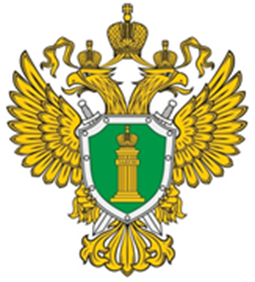 Прокуратура 
Гиагинского района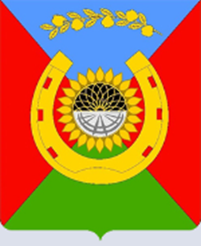 Администрация МО «Гиагинский район»